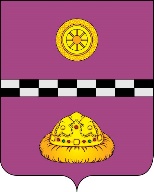 ПОСТАНОВЛЕНИЕ			ШУöМот 15 апреля 2013 года                                                                                    № 26О мерах по предотвращению ущербаот паводка на территории сельскогопоселения «Иоссер» в 2013 году       Во избежание аварийных и чрезвычайных ситуаций во время прохождения по территории поселения паводковых вод весеннего половодья и проведении на территории сельского поселения «Иоссер» профилактических мероприятий и аварийно-спасательных работ, направленных на снижение рисков возникновения чрезвычайных ситуаций в паводкоопасный период 2013 года, во исполнение Федерального закона от 21.12.1994. № 68-ФЗ «О защите населения и территорий от чрезвычайных ситуаций природного и техногенного характера», - ПОСТАНОВЛЯЮ:1. Утвердить состав противопаводковой подкомиссии комиссии по чрезвычайным ситуациям и обеспечению пожарной безопасности (далее – КЧС и ОПБ) сельского поселения «Иоссер» на 2013 год согласно приложению № 1.2. Утвердить программу проведения профилактических мероприятий и аварийно-спасательных работ на территории сельского поселения «Иоссер» в паводкоопасный период 2013 года (далее – Программа) согласно приложению № 2.3. Противопаводковой подкомиссии по чрезвычайным ситуациям сельского поселения «Иоссер» (Гусак Е.В., Балога Н.И.) организовать контроль за ходом выполнения мероприятий Программы.Глава сельского поселения «Иоссер»                                                Е.В. Гусак                                         ПРИЛОЖЕНИЕ № 1                                                                                                      к постановлению администрации                                                                                                       сельского поселения «Иоссер»                                                                                                      от 15.04.2013. № 26СОСТАВпротивопаводковой подкомиссии комиссии почрезвычайным ситуациям и обеспечению пожарнойбезопасности сельского поселения «Иоссер» на 2013 год                                                                                                                 ПРИЛОЖЕНИЕ № 2                                                                                                      к постановлению главы сельского                                                                                                      поселения «Иоссер»                                                                                                      от 15.04.2013. № 26П Р О Г Р А М М АПРОВЕДЕНИЯ ПРОФИЛАКТИЧЕСКИХ МЕРОПРИЯТИЙ ИАВАРИЙНО-СПАСАТЕЛЬНЫХ РАБОТ НА ТЕРРИТОРИИ СЕЛЬСКОГОПОСЕЛЕНИЯ «ИОССЕР» В ПАВОДКООПАСНЫЙ ПЕРИОД 2013 ГОДА            ___________________________________________________________________________________п. Иоссер, Республика Коми2013 годФ.И.О.ЗанимаемаядолжностьЗанимаемаядолжностьСлужебныйтелефонДомашнийтелефонПредседатель подкомиссии:Председатель подкомиссии:Председатель подкомиссии:Председатель подкомиссии:Председатель подкомиссии:ГУСАК Е.В.Глава поселенияГлава поселения93-2-2593-3-09Заместители:Заместители:Заместители:Заместители:Заместители:ГИРДА В.Н.Ст. мастер МУ ООО «УК «КЖКХ»»  п.Ропча (по согласованию)Ст. мастер МУ ООО «УК «КЖКХ»»  п.Ропча (по согласованию)93-2-308-9087195113ФИЛИППОВ Д.В.Ст. мастер МУ ОАО «Княжпогостское ЖКХ» п. Ропча (по согласованию)Ст. мастер МУ ОАО «Княжпогостское ЖКХ» п. Ропча (по согласованию)93-3-4193-3-98ВИНЕРАЙЛО Д.А.Ст. мастер МУ ОАО «Княжпогостское ЖКХ» п. Иоссер (по согласованию)Ст. мастер МУ ОАО «Княжпогостское ЖКХ» п. Иоссер (по согласованию)93-2-308-9222705870Члены подкомиссии:Члены подкомиссии:Члены подкомиссии:Члены подкомиссии:Члены подкомиссии:КОСТЮКОВА Т.П.КОСТЮКОВА Т.П.Начальник ст. Иоссер (по согласованию)  2-00 (жел.)БАЛОГА Н.И.БАЛОГА Н.И.Инспектор администрациисельского поселения «Иоссер»93-2-2593-2-47Участковый уполном. Княжпогостского РОВД (по согласованию)21-4-90ОВЧИННИКОВ А.И.ОВЧИННИКОВ А.И.Начальник РЭС-27 п. Иоссер(по согласованию)2-07 (жел.)93-2-18НИКОЛАЕВА Л.В.НИКОЛАЕВА Л.В.Зав. ФП п. Ропча (по согласованию)93-3-9593-3-80ДОРОШЕНКО Н.М.ДОРОШЕНКО Н.М.Лесничий Ропчинского лесничества «Железнодорожного лесхоза»                 (по согласованию)93-3-10-АЛЕКСЕЕВА И.А.АЛЕКСЕЕВА И.А.Мастер МУ ООО «УК «КЖКХ»» п.Ропча (по согласованию)93-3-4193-3-22МАКАРОВА Л.М.МАКАРОВА Л.М.Зав. ФАП п. Иоссер (по согласованию)93-2-458-9121022132ОВЧИННИКОВА С.И.ОВЧИННИКОВА С.И.Мастер МУ ООО «УК«КЖКХ»» п.Иоссер (по согласованию) 93-2-308-9121458542№п/пНаименование мероприятияСрокисполненияОтветственныйзаисполнениеОтметка о выполнении1. Проведение заседаний противопаводковой подкомиссии КЧС и ОПБ при осложнении обстановки.На весь период по мере необходимостиГусак Е.В.Балога Н.И.2.Подготовить и довести до руководителей предприятий, учреждений, организаций прогнозы возможной паводковой обстановки.до 23.042013Гусак Е.В.3.В целях уточнения и корректировки плана действий по предупреждению и ликвидации чрезвычайных ситуаций в паводкоопасный период 2010 года определить:- границы и площади зон возможного    подтопления автодороги,связывающей  поселок с райцентром;- силы и средства предприятий,учреж-  дений, организаций, задействованных  для выполнения мероприятий и прове-  дения аварийно-спасательных и др.  неотложных работ.до 23.042013КЧС, руководи-тели предприя-тий,организа-ций,учреждений4.Подготовить обращение к жителям поселка, родителям о строгом соблюдении мер безопасности во время паводкадо 22.04.2013Гусак Е.В.Балога Н.И.5.Разрешить вопрос по организации завоза продуктов питания в торговые точкив периодпаводкаГусак Е.В.Балога Н.И.Владельцы торговых точек 6. Обеспечить готовность ФП, ФАП к оказанию медицинской помощи населениюв периодпаводкаГусак Е.В.Балога Н.И.зав.ФП п.Ропча,зав.ФАП п.Иоссер 7.Обеспечить запас топливно-энергетических ресурсов на котельных населенных пунктов, отрезаемых половодьемдо 20.04.2013Ст. мастер МУп. Иоссер(Винерайло Д.А.) 8.Наладить взаимодействие с организациями, находящимися на территории поселения по вопросу возможного использования сил и средств этих организаций для проведения аварийно-спасательных работ при осложнении паводковой обстановкина периодпаводкаГусак Е.В.Балога Н.И. 9. В целях обеспечения пожарной безопасности провести противопожарные обследования п. Иоссер, отрезаемого паводком от районного центра, проверить готовность добровольной пожарной дружины, содержание источников противопожарного водоснабжения.До 25.04.2013Гусак Е.В.,Балога Н.И.,добровольная пожарная дружина10.Организовать проведение работ по укреплению на период паводка переходов через ручьи и другие преграды, находящиеся на подведомственных территориях.на периодпаводкаГусак Е.В.,Балога Н.И.,МУ ОАО КЖКХ11.Провести послепаводковые комиссионные обследования состояния автодороги, подвергшейся затоплению и в случае необходимости принять меры к её восстановлению. после окончания паводка в двухнедельный срокАдминистрация поселения совместно с руководителями предприятий, учреждений и организаций, расположенных на территории поселения.